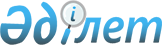 О внесении изменений и дополнений в решение Созакского районного маслихата от 20 декабря 2019 года № 285 "О районном бюджете на 2020-2022 годы"
					
			С истёкшим сроком
			
			
		
					Решение Созакского районного маслихата Туркестанской области от 5 июня 2020 года № 329. Зарегистрировано Департаментом юстиции Туркестанской области 11 июня 2020 года № 5650. Прекращено действие в связи с истечением срока
      В соответствии с пунктом 4 статьи 106, пунктом 5 статьи 109 Бюджетного кодекса Республики Казахстан от 4 декабря 2008 года, подпунктом 1) пункта 1 статьи 6 Закона Республики Казахстан от 23 января 2001 года "О местном государственном управлении и самоуправлении в Республике Казахстан" и решением Туркестанского областного маслихата от 29 мая 2020 года № 49/510-VI"О внесении изменений в решение Туркестанского областного маслихата от 9 декабря 2019 года № 44/472-VI "Об областном бюджете на 2020-2022 годы", зарегистрировано в Реестре государственной регистрации нормативных правовых актов за № 5637, Созакский районный маслихат РЕШИЛ:
      1. Внести в решение Созакского районного маслихата от 20 декабря 2019 года № 285 "О районном бюджете на 2020-2022 годы" (зарегистрировано в Реестре государственной регистрации нормативных правовых актов за № 5328 и в эталонном контрольном банке нормативных правовых актов Республики Казахстан в электронном виде 31 декабря 2019 года) следующие изменения и дополнения:
      пункт 1 изложить в следующей редакции: 
      "1. Утвердить районный бюджет Созакского района на 2020-2022 годы согласно приложению 1соответственно, в том числе на 2020 год в следующих объемах:
      1) доходы – 20 003 190 тысяч тенге:
      налоговым поступлениям – 6 661 476 тысяч тенге;
      неналоговым поступлениям – 4 042 тысяч тенге;
      поступлениям от продажи основного капитала – 8 515 тысяч тенге;
      поступлениям трансфертов – 13 329 157 тысяч тенге;
      2) затраты – 20 248 027 тысяч тенге;
      3) чистое бюджетное кредитование – 42 360 тысяч тенге:
      бюджетные кредиты – 59 648 тысяч тенге;
      погашение бюджетных кредитов – 17 288 тысяч тенге;
      4) сальдо по операциям с финансовыми активами -0:
      приобретение финансовых активов -0;
      поступления от продажи финансовых активов государства -0;
      5) дефицит (профицит) бюджета – -287 197 тысяч тенге;
      6) финансирование дефицита (использование профицита) бюджета – 287 197 тысяч тенге:
      поступление займов – 59 648 тысяч тенге;
      погашение займов – 17 288 тысяч тенге;
      используемые остатки бюджетных средств – 244 837 тысяч тенге.". 
      пункт 2 изложить в следующей редакции: 
      "2. Установить на 2020 год нормативы распределения общей суммы поступления индивидуального подоходного налога и социального налога:
      на районный бюджет с доходов индивидуального подоходного налога, облагаемых у источника выплаты 48 процентов;
      на районный бюджет с индивидуального подоходного налога с доходов иностранных граждан, не облагаемых у источника выплаты 50 процентов;
      на районный бюджет с социального налога 50 процентов.";
      Приложение 1 к указанному решению изложить в новой редакции согласно приложению к настоящему решению.
      2. Государственному учреждению "Аппарат Созакского районного маслихата" в порядке, установленном законодательством Республики Казахстан, обеспечить:
      1) государственную регистрацию настоящего решения в Республиканском государственном учреждении "Департамент юстиции Туркестанской области Министерства юстиции Республики Казахстан";
      2) размещение настоящего решения на интернет-ресурсе Созакского районного маслихата после его официального опубликования.
      3. Настоящее решение вводится в действие с 1 января 2020 года. Районный бюджет на 2020 год
					© 2012. РГП на ПХВ «Институт законодательства и правовой информации Республики Казахстан» Министерства юстиции Республики Казахстан
				
      Cекретарь районного маслихата

Б. Байғараев
Приложение к решению
Созакского районного
маслихата от 5 июня
2020 года № 329Приложение 1 к решению
Созакского районного
маслихата от 20 декабря
2019 года № 285
Категория 
Категория 
Категория 
Категория 
Категория 
Сумма, тысяч тенге
Класс
Класс
Класс
Класс
Наименование
Сумма, тысяч тенге
Подкласс
Подкласс
Подкласс
Подкласс
Сумма, тысяч тенге
1
1
1
1
1
2
3
1. Доходы
20 003 190
1
Налоговые поступления
6 661 476
01
Подоходный налог
2 003 837
1
1
1
Корпоративный подоходный налог
87 360
2
2
2
Индивидуальный подоходный налог
1 916 477
03
Социальный налог
1 898 128
1
1
1
Социальный налог
1 898 128
04
Налоги на собственность
2 674 253
1
1
1
Налоги на имущество
2 653 317
3
3
3
Земельный налог
20 936
05
Внутренние налоги на товары, работы и услуги
77 658
2
2
2
Акцизы
4 200
3
3
3
Поступления за использование природных и других ресурсов
69 498
4
4
4
Сборы за ведение предпринимательской и профессиональной деятельности
3 960
08
Обязательные платежи, взимаемые за совершение юридически значимых действий и (или) выдачу документов уполномоченными на то государственными органами или должностными лицами
7 600
1
1
1
Государственная пошлина
7 600
2
Неналоговые поступления
4 042
01
Доходы от государственной собственности
2 467
5
5
5
Доходы от аренды имущества, находящегося в государственной собственности
2 467
06
Прочие неналоговые поступления
1 575
1
1
1
Прочие неналоговые поступления
1 575
3
Поступления от продажи основного капитала
8 515
01
Продажа государственного имущества, закрепленного за государственными учреждениями
215
1
1
1
Продажа государственного имущества, закрепленного за государственными учреждениями
215
03
Продажа земли и нематериальных активов
8 300
1
1
1
Продажа земли
8 300
4
Поступления трансфертов 
13 329 157
01
Трансферты из нижестоящих органов государственного управления 
468 547
3
3
3
Трансферты из бюджетов городов районного значения, сел, поселков, сельских округов
468 547
02
Трансферты из вышестоящих органов государственного управления
12 860 610
2
2
2
Трансферты из областного бюджета
12 860 610
Функциональная группа
Функциональная группа
Функциональная группа
Функциональная группа
Функциональная группа
Функциональная группа
Сумма, тысяч тенге
 Функциональная подгруппа
 Функциональная подгруппа
 Функциональная подгруппа
 Функциональная подгруппа
 Функциональная подгруппа
 Функциональная подгруппа
Сумма, тысяч тенге
 Администратор бюджетных программ
 Администратор бюджетных программ
 Администратор бюджетных программ
 Администратор бюджетных программ
 Администратор бюджетных программ
 Администратор бюджетных программ
Сумма, тысяч тенге
 Программа Наименование
 Программа Наименование
 Программа Наименование
 Программа Наименование
 Программа Наименование
 Программа Наименование
Сумма, тысяч тенге
1
1
1
1
1
2
3
2. Затраты
20 248 027
01
Государственные услуги общего характера
365 510
1
Представительные, исполнительные и другие органы, выполняющие общие функции государственного управления
177 048
112
112
Аппарат маслихата района (города областного значения)
34 397
001
Услуги по обеспечению деятельности маслихата района (города областного значения)
34 397
122
122
Аппарат акима района (города областного значения)
142 651
001
Услуги по обеспечению деятельности акима района (города областного значения)
140 351
003
Капитальные расходы государственного органа
2 300
2
Финансовая деятельность
13 765
459
459
Отдел экономики и финансов района (города областного значения)
2 161
003
Проведение оценки имущества в целях налогообложения
1 084
010
Приватизация, управление коммунальным имуществом, пост приватизационная деятельность и регулирование споров, связанных с этим
1 077
489
489
Отдел государственных активов и закупок района (города областного значения)
11 604
001
Услуги по реализации государственной политики в области управления государственных активов и закупок на местном уровне
11 604
9
Прочие государственные услуги общего характера
174 697 
458
458
Отдел жилищно-коммунального хозяйства, пассажирского транспорта и автомобильных дорог района (города областного значения)
134 491
001
Услуги по реализации государственной политики на местном уровне в области жилищно-коммунального хозяйства, пассажирского транспорта и автомобильных дорог 
72 466
013
Капитальные расходы государственного органа
779
113
Целевые текущие трансферты нижестоящим бюджетам
61 246
459
459
Отдел экономики и финансов района (города областного значения)
38 568
001
Услуги по реализации государственной политики в области формирования и развития экономической политики, государственного планирования, исполнения бюджета и управления коммунальной собственностью района (города областного значения)
38 568
467
467
Отдел строительства района (города областного значения)
1 638
040
Развитие объектов государственных органов
1 638
02
Оборона
29 848
1
Военные нужды
18 966
122
122
Аппарат акима района (города областного значения)
18 966
005
Мероприятия в рамках исполнения всеобщей воинской обязанности
18 966
2
Организация работы по чрезвычайным ситуациям
10 882
122
122
Аппарат акима района (города областного значения)
10 882
006
Предупреждение и ликвидация чрезвычайных ситуаций масштаба района (города областного значения)
10 000
007
Мероприятия по профилактике и тушению степных пожаров районного (городского) масштаба, а также пожаров в населенных пунктах, в которых не созданы органы государственной противопожарной службы
882
03
Общественный порядок, безопасность, правовая, судебная, уголовно-исполнительная деятельность
2 000
9
Прочие услуги в области общественного порядка и безопасности
2 000
458
458
Отдел жилищно-коммунального хозяйства, пассажирского транспорта и автомобильных дорог района (города областного значения)
2 000
021
Обеспечение безопасности дорожного движения в населенных пунктах
2 000
04
Образование
12 444 485
1
Дошкольное воспитание и обучение
1 290 876
464
464
Отдел образования района (города областного значения)
1 290 876
009
Обеспечение деятельности организаций дошкольного воспитания и обучения
714 276
040
Реализация государственного образовательного заказа в дошкольных организациях образования
576 600
2
Начальное, основное среднее и общее среднее образование
10 792 601
464
464
Отдел образования района (города областного значения)
10 326 947
003
Общеобразовательное обучение
10 163 691
006
Дополнительное образование для детей
163 256
467
467
Отдел строительства района (города областного значения)
465 654
024
Строительство и реконструкция объектов начального, основного среднего и общего среднего образования
465 654
9
Прочие услуги в области образования
361 008
464
464
Отдел образования района (города областного значения)
361 008
001
Услуги по реализации государственной политики на местном уровне в области образования 
12 141
005
Приобретение и доставка учебников, учебно-методических комплексов для государственных учреждений образования района (города областного значения)
197 283
007
Проведение школьных олимпиад, внешкольных мероприятий и конкурсов районного (городского) масштаба
2 300
015
Ежемесячные выплаты денежных средств опекунам (попечителям) на содержание ребенка-сироты (детей-сирот), и ребенка (детей), оставшегося без попечения родителей за счет трансфертов из республиканского бюджета 
15 562
022
Обеспечение оборудованием, программным обеспечением детей-инвалидов, обучающихся на дому за счет трансфертов из республиканского бюджета
405
067
Капитальные расходы подведомственных государственных учреждений и организаций
34 440
113
Целевые текущие трансферты нижестоящим бюджетам
98 877
06
Социальная помощь и социальное обеспечение
1 895 990
1
Социальное обеспечение
988 744
451
451
Отдел занятости и социальных программ района (города областного значения)
988 014
005
Государственная адресная социальная помощь
988 014
464
464
Отдел образования района (города областного значения)
730
030
Содержание ребенка (детей), переданного патронатным воспитателям
730
2
Социальная помощь
843 878
451
451
Отдел занятости и социальных программ района (города областного значения)
843 878
002
Программа занятости
328 627
004
Оказание социальной помощи на приобретение топлива специалистам здравоохранения, образования, социального обеспечения, культуры, спорта и ветеринарии в сельской местности в соответствии с законодательством Республики Казахстан
45 936
006
Жилищная помощь
13 739
007
Социальная помощь отдельным категориям нуждающихся граждан по решениям местных представительных органов
103 058
010
Материальное обеспечение детей-инвалидов, воспитывающихся и обучающихся на дому
1 881
015
Территориальные центры социального обслуживания пенсионеров и инвалидов
156 955
017
Обеспечение нуждающихся инвалидов обязательными гигиеническими средствами и предоставление услуг специалистами жестового языка, индивидуальными помощниками в соответствии с индивидуальной программой реабилитации инвалида
122 533
023
Обеспечение деятельности центров занятости
71 149
9
Прочие услуги в области социальной помощи и социального обеспечения
63 368
451
451
Отдел занятости и социальных программ района (города областного значения)
63 368
001
Услуги по реализации государственной политики на местном уровне в области обеспечения занятости и реализации социальных программ для населения
49 122
011
Оплата услуг по зачислению, выплате и доставке пособий и других социальных выплат
14 246
07
Жилищно-коммунальное хозяйство
805 463
1
Коммунальное хозяйство
382 148
458
458
Отдел жилищно-коммунального хозяйства, пассажирского транспорта и автомобильных дорог района (города областного значения)
371 226
003
Организация сохранения государственного жилищного фонда
2 766
070
Возмещение платежей населения по оплате коммунальных услуг в режиме чрезвычайного положения в Республике Казахстан
368 460
467
467
Отдел строительства района (города областного значения)
10 922
003
Проектирование, строительство и (или) приобретение жилья государственного коммунального жилищного фонда
5 922
004
Проектирование, развитие и (или) обустройство инженерно-коммуникационной инфраструктуры
5 000
2
Коммунальное хозяйство
423 315
458
458
Отдел жилищно-коммунального хозяйства, пассажирского транспорта и автомобильных дорог района (города областного значения)
337 152
012
Функционирование системы водоснабжения и водоотведения
116 438
058
Развитие системы водоснабжения и водоотведения в сельских населенных пунктах
220 714
467
467
Отдел строительства района (города областного значения)
86 163
005
Развитие коммунального хозяйства
6 529
007
Развитие благоустройства городов и населенных пунктов
79 634
08
Культура, спорт, туризм и информационное пространство
991 527
1
Деятельность в области культуры
357 467
455
455
Отдел культуры и развития языков района (города областного значения)
308 918
003
Поддержка культурно-досуговой работы
308 918 
467
467
Отдел строительства района (города областного значения)
48 549
011
Развитие объектов культуры
48 549
2
Спорт
392 330
465
465
Отдел физической культуры и спорта района (города областного значения)
392 330
001
Услуги по реализации государственной политики на местном уровне в сфере физической культуры и спорта
13 444
005
Развитие массового спорта и национальных видов спорта 
354 398 
006
Проведение спортивных соревнований на районном (города областного значения) уровне
10 000
007
Подготовка и участие членов сборных команд района (города областного значения) по различным видам спорта на областных спортивных соревнованиях
5 000
032
Капитальные расходы подведомственных государственных учреждений и организаций
1 770
113
Целевые текущие трансферты нижестоящим бюджетам
7 718
3
Информационное пространство
152 347
455
455
Отдел культуры и развития языков района (города областного значения)
127 051
006
Функционирование районных (городских) библиотек
111 363
007
Развитие государственного языка и других языков народа Казахстана
15 688
456
456
Отдел внутренней политики района (города областного значения)
25 296
002
Услуги по проведению государственной информационной политики
25 296
9
Прочие услуги по организации культуры, спорта, туризма и информационного пространства
89 383
455
455
Отдел культуры и развития языков района (города областного значения)
15 192
001
Услуги по реализации государственной политики на местном уровне в области развития языков и культуры
13 692
032
Капитальные расходы подведомственных государственных учреждений и организаций
1 500
456
456
Отдел внутренней политики района (города областного значения)
74 191
001
Услуги по реализации государственной политики на местном уровне в области информации, укрепления государственности и формирования социального оптимизма граждан
25 046
003
Реализация мероприятий в сфере молодежной политики
49 145
09
Топливно-энергетический комплекс и недропользование
710 535 
9
Прочие услуги топливно-энергетического комплекса и недропользования
710 535
458
458
Отдел жилищно-коммунального хозяйства, пассажирского транспорта и автомобильных дорог района (города областного значения)
710 535
036
Развитие газотранспортной системы 
710 535
10
Сельское, водное, лесное, рыбное хозяйство, особо охраняемые природные территории, охрана окружающей среды и животного мира, земельные отношения
115 280
1
Сельское хозяйство
31 713
462
462
Отдел сельского хозяйства района (города областного значения)
31 713
001
Услуги по реализации государственной политики на местном уровне в сфере сельского хозяйства 
30 621
006
Капитальные расходы государственного органа
1 092
6
Отдел земельных отношений района (города областного значения)
68 751
463
463
Отдел земельных отношений района (города областного значения)
68 751
001
Услуги по реализации государственной политики на местном уровне в сфере земельных отношений
24 151
004
Организация работ по зонированию земель
8 143
006
Землеустройство, проводимое при установлении границ районов, городов областного значения, районного значения, сельских округов, поселков, сел
35 904
007
Капитальные расходы государственного органа
553
9
Прочие услуги в области сельского, водного, лесного, рыбного хозяйства, охраны окружающей среды и земельных отношений
14 816
459
459
Отдел экономики и финансов района (города областного значения)
14 816
099
Реализация мер по оказанию социальной поддержки специалистов
14 816
11
Промышленность, архитектурная, градостроительная и строительная деятельность
98 515
2
Архитектурная, градостроительная и строительная деятельность
98 515
467
467
Отдел строительства района (города областного значения)
25 996
001
Услуги по реализации государственной политики в области строительства, архитектуры и градостроительства на местном уровне
25 996
468
468
Отдел архитектуры и градостроительства района (города областного значения)
72 519
001
Услуги по реализации государственной политики в области строительства, архитектуры и градостроительства на местном уровне
15 510
003
Разработка схем градостроительного развития территории района и генеральных планов населенных пунктов
56 759
004
Капитальные расходы государственных органов
250
12
Транспорт и коммуникации
161 959
1
Автомобильный транспорт
161 959
458
458
Отдел жилищно-коммунального хозяйства, пассажирского транспорта и автомобильных дорог района (города областного значения)
161 959
045
Капитальный и средний ремонт автомобильных дорог районного значения и улиц населенных пунктов
161 959
13
Прочие
1 056 567
3
Поддержка предпринимательской деятельности и защита конкуренции
33 755
469
469
Отдел предпринимательства района (города областного значения)
33 755
001
Услуги по реализации государственной политики на местном уровне в области развития предпринимательства и промышленности
33 755
9
Прочие
1 022 812
458
458
Отдел жилищно-коммунального хозяйства, пассажирского транспорта и автомобильных дорог района (города областного значения)
327 926
062
Реализация мероприятий по социальной и инженерной инфраструктуре в сельских населенных пунктах в рамках проекта "Ауыл-Ел бесігі"
213 720
096
Выполнение государственных обязательств по проектам государственно-частного партнерства
114 206
459
459
Отдел экономики и финансов района (города областного значения)
4 000
012
Резерв местного исполнительного органа района (города областного значения) 
4 000
464
464
Отдел образования района (города областного значения)
271 383
077
Реализация мероприятий по социальной и инженерной инфраструктуре в сельских населенных пунктах в рамках проекта "Ауыл-Ел бесігі"
271 383
467
467
Отдел строительства района (города областного значения)
419 503
079
Развитие социальной и инженерной инфраструктуры в сельских населенных пунктах в рамках проекта "Ауыл-Ел бесігі"
419 503
14
Обслуживание долга
143
1
Обслуживание долга
143
459
459
Отдел экономики и финансов района (города областного значения)
143
021
Обслуживание долга местных исполнительных органов по выплате вознаграждений и иных платежей по займам из областного бюджета
143
15
Трансферты
1 570 205
1
Трансферты
1 570 205
459
459
Отдел экономики и финансов района (города областного значения)
1 570 205
006
Возврат неиспользованных (недоиспользованных) целевых трансфертов
329
024
Целевые текущие трансферты из нижестоящего бюджета на компенсацию потерь вышестоящего бюджета в связи с изменением законодательства
72 643
038
Субвенции
1 457 578
054
Возврат сумм неиспользованных (недоиспользованных) целевых трансфертов, выделенных из республиканского бюджета за счет целевого трансферта из Национального фонда Республики Казахстан
39 655
3. Чистое бюджетное кредитование
42 360
Бюджетные кредиты 
59 648
Функциональная группа
Функциональная группа
Функциональная группа
Функциональная группа
Функциональная группа
Функциональная группа
Сумма, тысяч тенге
Функциональная подгруппа
Функциональная подгруппа
Функциональная подгруппа
Функциональная подгруппа
Функциональная подгруппа
Сумма, тысяч тенге
Администратор бюджетных программ
Администратор бюджетных программ
Администратор бюджетных программ
Сумма, тысяч тенге
Программа Наименование
Программа Наименование
Сумма, тысяч тенге
1
1
1
1
1
2
3
10
Сельское, водное, лесное, рыбное хозяйство, особо охраняемые природные территории, охрана окружающей среды и животного мира, земельные отношения
59 648
1
1
Сельское хозяйство
59 648
459
Отдел экономики и финансов района (города областного значения)
59 648
018
Бюджетные кредиты для реализации мер социальной поддержки специалистов
59 648
 Категория 
 Категория 
 Категория 
 Категория 
 Категория 
 Категория 
Сумма, тысяч тенге
 Класс
 Класс
 Класс
 Класс
 Класс
 Класс
Сумма, тысяч тенге
 Подкласс
 Подкласс
 Подкласс
 Подкласс
 Подкласс
 Подкласс
Сумма, тысяч тенге
 Специфика Наименование
 Специфика Наименование
 Специфика Наименование
 Специфика Наименование
 Специфика Наименование
 Специфика Наименование
Сумма, тысяч тенге
1
1
1
1
1
2
3
05
Погашение бюджетных кредитов
17 288
01
Погашение бюджетных кредитов
17 288
1
1
Погашение бюджетных кредитов, выданных из государственного бюджета
17 288
13
Погашение бюджетных кредитов, выданных из областного бюджета местным исполнительным органам районов (городов областного значения)
17 288
4 Сальдо по операциям с финансовыми активами
0
приобретение финансовых активов
0
поступления от продажи финансовых активов государства
0
5 Дефицит (профицит) бюджета
- 287 197
6 Финансирование дефицита (использование профицита) бюджета
287 197
Категория 
Категория 
Категория 
Категория 
Категория 
Категория 
Сумма, тысяч тенге
 Класс
 Класс
 Класс
 Класс
 Класс
 Класс
Сумма, тысяч тенге
 Подкласс
 Подкласс
 Подкласс
 Подкласс
 Подкласс
 Подкласс
Сумма, тысяч тенге
 Специфика Наименование
 Специфика Наименование
 Специфика Наименование
 Специфика Наименование
 Специфика Наименование
 Специфика Наименование
Сумма, тысяч тенге
1
1
1
1
1
2
3
7
Поступления займов
59 648
01
Внутренние государственные займы
59 648
2
2
Договоры займа
59 648
03
Займы, получаемые местным исполнительным органом района (города областного значения)
59 648
Категория 
Категория 
Категория 
Категория 
Категория 
Категория 
Сумма, тысяч тенге
Класс
Класс
Класс
Класс
Класс
Класс
Сумма, тысяч тенге
 Подкласс
 Подкласс
 Подкласс
 Подкласс
 Подкласс
 Подкласс
Сумма, тысяч тенге
 Специфика Наименование
 Специфика Наименование
 Специфика Наименование
 Специфика Наименование
 Специфика Наименование
 Специфика Наименование
Сумма, тысяч тенге
1
1
1
1
1
2
3
16
Погашение займов
17 288
01
Погашение займов
17 288
459
459
Отдел экономики и финансов района (города областного значения)
17 288
005
Погашение долга местного исполнительного органа перед вышестоящим бюджетом
17 288
Категория 
Категория 
Категория 
Категория 
Категория 
Категория 
Сумма, тысяч тенге
Класс
Класс
Класс
Класс
Класс
Класс
Сумма, тысяч тенге
 Подкласс
 Подкласс
 Подкласс
 Подкласс
 Подкласс
 Подкласс
Сумма, тысяч тенге
 Специфика Наименование
 Специфика Наименование
 Специфика Наименование
 Специфика Наименование
 Специфика Наименование
 Специфика Наименование
Сумма, тысяч тенге
1
1
1
1
1
2
3
08
Используемые остатки бюджетных средств
244 837
01
Остатки бюджетных средств
244 837
1
1
Свободные остатки бюджетных средств
244 837
001
Свободные остатки бюджетных средств
244 837